U Matuljima, 20.9.2022. godine	Općinski načelnik na temelju članka 6. Program potpora poljoprivredi na području Općine Matulji za 2022. godinu od dana 22. srpnja 2022. objavljuje slijedeći:JAVNI POZIV za podnošenje zahtjeva za dodjelu potpora poljoprivredi na području Općine Matulji za 2022. godinu	Općina Matulji će u cilju poticanja razvoja poljoprivrede na području Općine Matulji dodijeliti potpore male vrijednosti u obliku bespovratnih sredstava za razvoj poljoprivredne proizvodnje iz Proračuna Općine Matulji za 2022. godinu za sljedeće namjene:MJERA 1: POTPORA RAZVOJU POLJOPRIVREDNE PROIZVODNJEMJERA 2: POTPORA ZA NABAVKU PČELINJIH ZAJEDNICA, POMAGALA, PRIBORA I OPREME KOJA SE KORISTI U PČELARSTVUOPĆI UVJETI I KRITERIJI ZA DODJELU POTPOREKorisnici sredstava potpore mogu biti poljoprivrednici upisani u Upisnik poljoprivrednika ili Upisnik obiteljskih poljoprivrednih gospodarstava, koji imaju sjedište odnosno prebivalište na području Općine Matulji. Poljoprivrednici su fizičke ili pravne osobe ili skupine fizičkih ili pravnih osoba koje obavljaju poljoprivrednu djelatnost, a obuhvaćaju slijedeće organizacijske oblike: obiteljska poljoprivredna gospodarstva (OPG), samoopskrbna poljoprivredna gospodarstva (SOPG), obrte, trgovačka društva i zadruge (u daljnjem tekstu: Korisnik).	Za Korisnike potpora koji su u sustavu PDV-a troškovi PDV-a nisu prihvatljivi za odobravanje potpore. Priznaju se troškovi nastali nakon 1. siječnja 2022. godine  	Na javni poziv ne mogu se javiti podnositelji u stečaju, postupku likvidacije (zatvaranja) i oni koji imaju nepodmirene obveze prema Općini Matulji.Korisnici ne smiju isti trošak za koji su ostvarili sufinanciranje iz nekog drugog izvora tijekom tekuće godine prijaviti za dodjelu potpora od strane Općine Matulji.MJERA 1. Potpora razvoju poljoprivredne proizvodnje Potpora se dodjeljuje Korisnicima potpora za sufinanciranje sljedećih aktivnosti:nabave certificiranog sadnog materijala za podizanje novih i/ili restrukturiranje postojećih višegodišnjih nasada voća (koštičavog, jezgričavog, lupinastog, jagodastog i bobičastog), vinove loze, smokava, maslina, ljekovitog i medonosnog biljatroškovi analize tla, troškovi armature (stupovi, žice), troškovi ograđivanja (električni pastir, stupovi, žice, mreže), troškovi postavljanja sustava za navodnjavanje, troškovi postavljanja protugradne zaštite, troškovi kupnje i/ili opremanja zaštićenih prostora staklenika/ plastenika i sl. za jednogodišnje i višegodišnje nasade povrća, cvijeća, ljekovitog i medonosnog bilja, voća, vinove loze, smokava, maslinanabave uzgojno valjanih grla domaćih životinja nabave nove poljoprivredne mehanizacije, strojeva i/ili opremeuvođenje novih tehnologija i ulaganja u prerađivačke kapaciteteMaksimalni iznos potpore po Korisniku je do 50% dokumentiranih prihvatljivih troškova ulaganja, s izuzetkom ekoloških proizvođača za koje će potpora iznositi do 60% dokumentiranih prihvatljivih troškova.Maksimalni iznos sredstava potpore je 25.000,00 kn po korisniku godišnje. Mjera 2: Potpora za nabavku pčelinjih zajednica, pomagala, pribora i opreme koja se koristi u pčelarstvuPotpora se odobrava Korisnicima upisanim u Evidenciju pčelara i pčelinjaka za nabavku pčelinjih zajednica, pomagala, pribora i opreme koja se koristi u pčelarstvu Maksimalni iznos potpore po Korisniku je do 50% dokumentiranih prihvatljivih troškova ulaganja,  s izuzetkom ekoloških proizvođača za koje potpora iznositi do 60% dokumentiranih prihvatljivih troškova.Maksimalni iznos sredstava potpore je 25.000,00 kn po korisniku godišnje. POTREBNA DOKUMENTACIJA I NAČIN PRIJAVE	Pravo na dodjelu potpore poljoprivrednoj proizvodnji na području Općine Matulji ostvaruje se dostavom Zahtjeva za dodjelu potpore sa pripadajućom dokumentacijom za svaku Mjeru.Podnositelj Zahtjeva za dodjelu potpore dužan je dostaviti sljedeću dokumentaciju:
1. Obrazac 1. - Zahtjev za dodjelu potpore poljoprivredi na području Općine Matulji za 2022. godinu2. Obrazac 2. – Izjava o korištenim potporama male vrijednosti3. Dokaz o obavljanju gospodarske djelatnosti (ne stariji od 3 mjeseca od dana predaje Zahtjeva) - preslika osobne iskaznice (za fizičke osobe)- preslika izvatka iz sudskog registra Trgovačkog suda (za pravne osobe i zadruge) - preslika izvatka iz obrtnog registra (za obrtnike),4. Preslika Poljoprivredne iskaznice ili Rješenja o upisu u Upisnik poljoprivrednika ili Upisnik obiteljskih poljoprivrednih gospodarstava ili izvatka o upisu u odgovarajući registar5. Za pčelare - Preslika potvrde o Upisu u evidenciju pčelara i pčelinjaka  (ne starije od 3 mjeseca od dana predaje Zahtjeva)6. Za ekološke proizvođače - Preslika Rješenja o upisu u Upisnik subjekata u ekološkoj proizvodnji  7. Preslika računa za prihvatljive troškove s dokazom o plaćanju istih (preslika naloga o Prijenosu sredstava ili izvoda sa žiro računa). 	Obrazac 1. Zahtjeva za dodjelu potpore poljoprivredi na području Općine Matulji za 2022. godinu i Obrazac 2. Izjave o korištenim potporama male vrijednosti, kao i Program potpora poljoprivredi na području Općine Matulji za 2022. godinu mogu se podignuti u Općini Matulji svaki radni dan od 8:00 do 14:00 ili na internet stranicama Općine Matulji  www.matulji.hr. ROK I MJESTO PODNOŠENJA ZAHTJEVA I VRIJEME TRAJANJA JAVNOG POZIVA	Javni poziv odnosno podnošenje Zahtjeva za dodjelu potpore traje do iskorištenja sredstava osiguranih u Proračunu Općine Matulji za 2022. godinu, a najkasnije do 16. prosinca 2022. godine.	Zahtjev za dodjelu potpore poljoprivredi uz svu propisanu dokumentaciju podnosi se Općini Matulji u zatvorenoj omotnici, uz naznaku „Program potpora poljoprivredi 2022.“, osobno ili preporučeno putem pošte na adresu: Matulji, Trg M. Tita 11.NAČIN I ROK DODJELE POTPORE	Zahtjevi za potporom se rješavaju redom zaprimanja i do utroška sredstava, a najkasnije do 16. prosinca 2022. godine.  Zahtjevi s nepotpunom dokumentacijom i Zahtjevi zaprimljeni van roka neće se uzeti u obzir.	Odluku o dodjeli potpora donosi Općinski načelnik na prijedlog Jedinstvenog upravnog odjela Općine Matulji u roku od 30 dana od predaje Zahtjeva za potporom. Odobrena potpora se isplaćuje na žiro račun korisnika sredstava potpore u roku od 30 dana od dana donošenja Odluke o dodjeli potpore.	Protiv odluke Općinskog načelnika iz stavka 1. ovog članka nije dopuštena žalba već se može pokrenuti upravni spor.	Javni poziv objavit će se na oglasnoj ploči i mrežnim stranicama Općine Matulji.									Općinski načelnik									  Općine Matulji	   					                                    Vedran Kinkela, mag.iur.				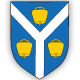 OPĆINA MATULJIOPĆINA MATULJIKLASA: 320-01/22-01/0009URBROJ: 2170-27-03-01/5-22-0004KLASA: 320-01/22-01/0009URBROJ: 2170-27-03-01/5-22-0004